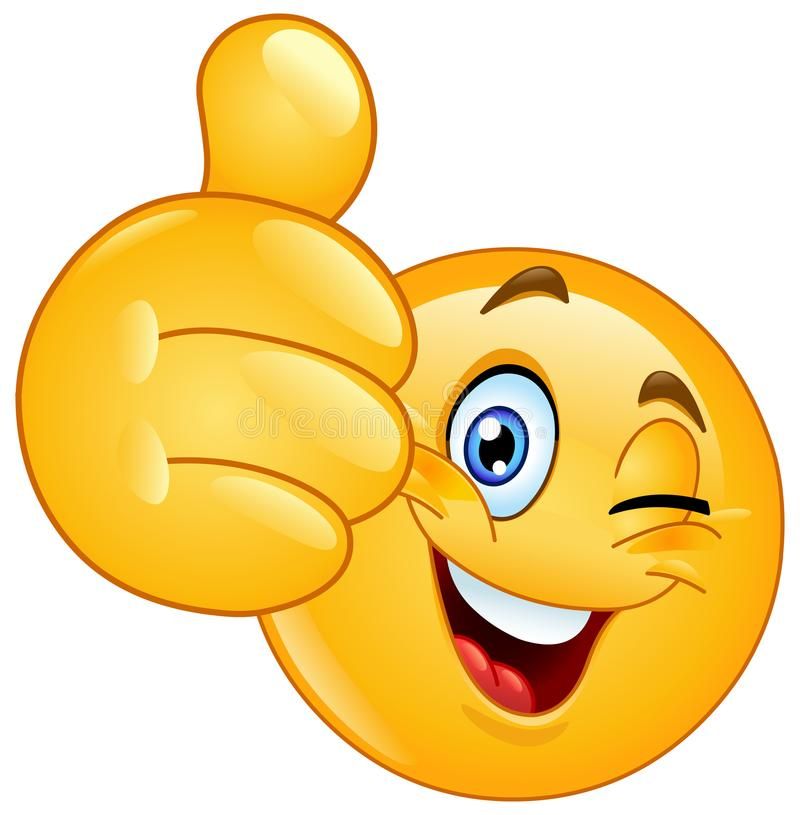            SenioriystäväKulunut kesä on sään puolesta ollut aika erikoinen. Alkukesä oli tosi kuiva ja nyt on paikka paikoin tullut vettä enemmän kuin tarpeeksi. Paljon on riippunut siitä missä olet kesää viettänyt.Kesää on vielä jäljellä, mutta arvelin kertoa vähän kuluneesta ja tulevasta. Yhdistyksemme kulttuuri- ja matkavastaavat ovat ja järjestäneet mielenkiintoista ohjelmaa, joka runsaasta osallistujien määrästä päätellen on tullut tarpeeseen. Kesäkuussa nautimme kulttuurista Veikkolan kartanoteatterissa. Ohjelmassa oli ”Kyllä tästä selvitään” Napanderia Navalassa. Ei huono! Heinäkuulle osui retki Turkuun. Kohteena oli Kakolan museo, jossa erinomainen opas Heikki Sankari perehdytti matkalaiset Kakolan vankila-aikaan. Samppalinnan kesäteatterin musiikkikomedia ”Hommat hoituu” täydensi päivän Turussa. Heinäkuussa toteutui kauan odotettu Savonlinnan oopperamatka. Ensimmäinen etappi oli kahvitauko Mikkelin Kenkäverossa. Myöhäinen lounas odotti Hotelli Kruunupuistossa, jossa myös yövyttiin. Sitä ennen kuitenkin matkattiin Olavinlinnaan nauttimaan ”Viulunsoittaja katolla” musikaalista ja yöpalasta hotellilla. Paluumatkalla koettiin ”taidepläjäys”, Salmelan taidekeskuksessa. Huikea heinäkuu!  Matka Verlaan ja lounasristeily Heinolasta Vääksyyn, voisiko elokuu paremmin alkaa! Syyskuulle on vahvistunut Länsi-Suomen kierros 13.-15.9.Syyskausi avataan tiistaina 5.9. aiheena ”Sukututkimus” ja puhujana palveluvastaava Juha Vuorela Sukututkimusseurasta. Syyskuun toisena aiheena on 19.9. ”Ensimmäinen vuosi hyvinvointialueella”, josta kertoo palvelualuejohtaja Tuula Suominen Länsi-Uudenmaan hyvinvointialueelta. Lokakuulle on luvassa esitykset ”palliatiivisen hoidon järjestämisestä Suomessa” 3.10., ”Varautuminen poikkeustilanteisiin” 17.10. ja perinteinen syntymäpäiväjuhla 31.10. Syyskuulle osuu syyskokous valintoineen ja lisäksi ”Konferenssitulkkaus ja tulkin työ” 14.11.  Seniorit kappelilla 19.11. ja vielä Teemu Keskisarjan esitys 28.11. (aihe avoin) eikä sovi unohtaa Joulujuhlaa 12.12. Ohjelmaesite jaossa jäsentilaisuuksissa.Kulttuuritapahtumia on tätä kirjoitettaessa tiedossa seuraavasti: ”Edith Piaf” Tampereen teatterissa 27.9., ”Hiirenloukko” Helsingin kaupungin teatterissa 5.10. ja kaksi kierrosta ”Amos Anderssonin kotimuseossa” 27.10. sekä Seniorisoppa 21.11. Helsingin kaupunginteatterissa.Pari kerhoa on toiminut koko kesän, minigolfkerho erittäin aktiivisesti. Keilakerho on perinteisesti keilannut läpi koko kesän. Golfkerho on ollut niin ikään aktiivinen, kuluneen vuoden aikana 13 tapaamista. Muut kerhot olleet kesätauolla ja aloittavat seuraavasti: Kirjallisuuspiiri 3.8., Kuntosalikerho 28.8., Pelikerho 8.9., Käsityökerho 12.9., Aivojumppa 13.9. ja Digikerho 14.9. Lounaskerhon aloitus selviää vasta, kun Henricus palaa kesätauolta. Golf-kerho osallistuu piirin golftapahtumaan 29.8. Mäntsälässä ja Keilakerho liiton keilakisaan 30.9.Tampereella. Muuta: Puheenjohtaja ja sihteeri edustivat yhdistystä Senioriliiton liittokokouksessa 7.- 8.6. Yhdistys osallistuu SyysMatin markkinoille 16.-17.9. Syyskokousvalinnat. Yhdistyksemme jäsenmäärä on tällä hetkellä 367. Toimintamme on aktiivista ja monipuolista. Tämä on pantu merkille niin piiri- kuin liittotasolla. Kiitos siitä kuuluu aktiivisille toimijoille ja teille jäsenille. Jotta toiminta pystytään pitämään nykytasolla ja mieluusti vielä monipuolisempana, tarvitsemme uutta ”verta”. Osa istuvan hallituksen jäsenistä on jo tyhjentänyt ”ideapankkinsa” ja ohittanut nykyisten yhdistyssääntöjen 4 vuoden yhtäjaksoisen toimiajan (uudet säännöt: yhtäjaksoisesti enintään 6 vuotta samassa tehtävässä).Yllä oleva olkoon johdanto toiveelleni.Olen aivan varma, että yhdistyksessämme on paljon potentiaalisia jäseniä valmiina antamaan aikaansa ja osaamistaan jäsenkuntamme hyväksi. Tämä työ ottaa, mutta myös antaa. Eikä sitä tarvitse tehdä yksin vaan yhdessä muiden toimijoiden kanssa. Yhdistys on hyvä alusta ”ystävyyssuhteille” , sosiaaliselle hyvinvoinnille ja yksinäisyyden torjumiselle. Siksi sen eteen kannattaa panostaa.Yhdistyssääntöjen mukaan hallituksen kokoonpano on pj. + 2-10 jäsentä. Meillä on tällä erää pj. + 6 jäsentä. Uusi hallitus valitaan syyskokouksessa. Harras toiveeni on, että kiinnostut ja ilmiannat itsesi tai vinkkaat kaveristasi jo ennen kokousta.Syksyä kohti!Tuula Nordström, pj.puh. 040 4160410tuula.nordstrom@gmail.com